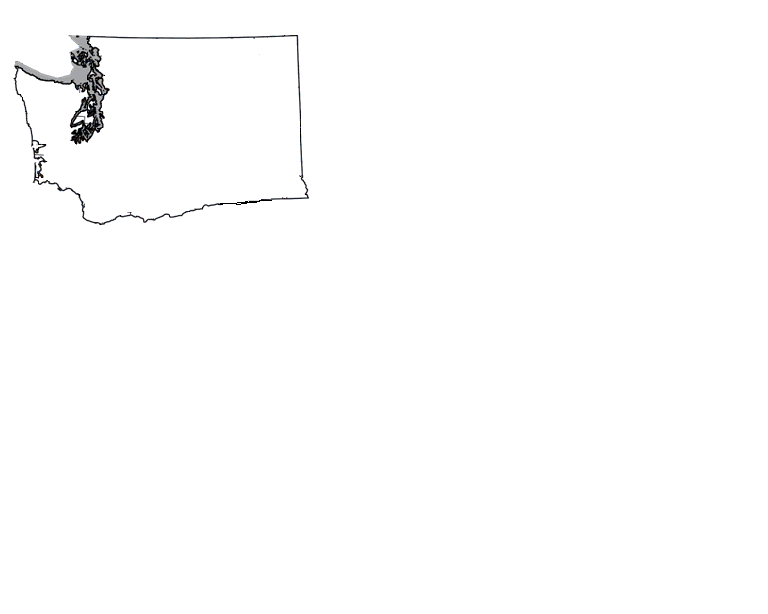 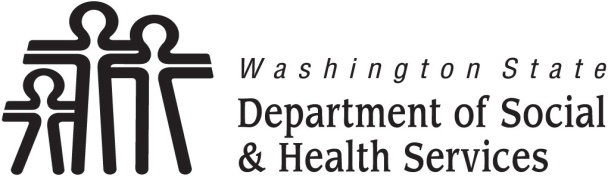 Sponsored by the Washington State Department of Social and Health Services Division of Behavioral Health and Recovery in cooperation with the Office of Lieutenant Governor Brad Owen, Office of Superintendent of Public Instruction, Department of Health Tobacco Prevention and Control, Washington Traffic Safety Commission, Washington State Liquor Control Board, and Prevention Specialist Certification Board of Washington.GoalsThe goals of the Washington State Exemplary Substance Abuse Prevention Awards are to:Recognize outstanding community partners and youth engaged in substance abuse prevention efforts.Focus statewide attention on exceptional substance abuse prevention work. Identify exemplary evidence-based substance abuse prevention programs with exceptional outcomes that can be adopted or adapted by others.Criteria for AwardsExemplary Substance Abuse Prevention Youth Leadership Awards:  To be considered for the award, nominated groups of youth must be strong prevention advocates who demonstrate good peer leadership, teamwork, and volunteerism. Nominees shall have participated in community and or school prevention activities for a minimum of one year.  Awards will be given to one small group and one large group.  A small group is defined by 15 youth participants, or less, regularly involved in prevention efforts.  A large group is defined by 16, or more, youth participants regularly involved in prevention efforts.Exemplary Substance Abuse Prevention Awards:To be considered for the award, nominated individuals, departments, coalitions, organizations, businesses, or agencies must be strong prevention advocates.  Nominators should demonstrate the nominee’s leadership and community partnerships for evidence-based prevention service delivery, community involvement in relation to the community coalition’s strategic plan, and their commitment to substance abuse prevention. Exemplary Substance Abuse Prevention Program Award: (one nomination will be selected from this category)To be considered for the award, program nominations must address all questions in question two (2), page five (5) to substantiate the following:Be in operation for a minimum of one year.Be focused on evidence-based substance abuse prevention. Programs that include both prevention and treatment must clearly detail the prevention component.  Expected outcomes or areas of focus should include, but are not limited to, decreasing high-risk use of alcohol and drugs by adults; eliminating use of illicit drugs; preventing alcohol, tobacco, and other drug use; and reducing experimentation by young people. Program does not have to be listed as a nationally recognized Evidence-Based Practice; however it must have evidence-based research to support its goals and outcomes.Describe the evaluation plan and how outcome data is applied to improve program design and implementation. Document and demonstrate success in the form of outcome data obtained through verifiable processes.Describe how the program design has considered each of the Center for Substance Abuse Prevention’s (CSAP) Principles of Substance Abuse Prevention. A list of the CSAP Principles is available on The Athena Forum website at: http://theathenaforum.org/sites/default/files/CSAP_Principles_of_SA_Prevention.pdf. 2013 TimelineJuly 11, 2013	            		Announcement and nomination packet distributedAugust 21, 2013 by 5:00 p.m.	Deadline for nomination submission October 1, 2013		Notify awardeesOctober 21, 2013	Awards Ceremony, Washington State Prevention Summit, Yakima, WashingtonSelection ProcessA review committee with representatives from the Division of Behavioral Health and Recovery (DBHR), Office of Superintendent of Public Instruction, the Department of Health, Washington Traffic Safety Commission, and the Prevention Specialist Certification Board of Washington will conduct a review process.  Reviewers will evaluate and select nominations based on the stated criteria and information provided.  Every attempt will be made to ensure that awardees represent a range of demographic, ethnic, cultural, and geographic areas. Note:  Previous Exemplary Award winners may be nominated again after four (4) years if they are able to demonstrate new efforts in prevention, or a significant program expansion, enhancement, or improvement.  A list of past awardees is included below.Benefits of the Substance Abuse Prevention Exemplary AwardsAwardees will be honored at the 2013 State Prevention Summit in Yakima, Washington on October 21st.  The awards will recognize the efforts of dedicated individuals, successful programs, and supportive groups/organizations; celebrate their successes; and share their strategies with others in the field.  Additional benefits may also include local recognition and a greater ability to market programs, recruit volunteers, and/or leverage other resources to support their work.  Programs that seem suited to the rigorous national standards will be encouraged to apply for the national awards. Application ProceduresNominations may be submitted easily via Survey Monkey®. Please see link below to complete the nomination application. Nominations may also be submitted via email or fax by completing the nomination application beginning on page 4.  Keep in mind that the review committee will have only the information that you provide to assess the nominee’s suitability for an award.  Nominations with missing or otherwise incomplete information will not be successful.  Attachments with supporting information will not be reviewed. If your nomination is selected, we will need at least two digital photos of the nominee(s) for display during the awards ceremony. PLEASE have photos, and signed DSHS photo releases for all individuals pictured, available in anticipation of your nomination being selected. The DSHS Authorization to Release Information and Photographs form is included at the end of this packet. PAST EXEMPLARY AWARDEES 2009-2012 Volunteer Award: Ron Groff, Lincoln County (2009); Shelly Mitchell (2010); and Christine Mackleit, Spokane (2011).Collaborative Award: Diana Nulliner and Cynthia Schroeder, Battle Ground School District (2009); and Castle Rock Police Department, Castle Rock (2011). Health Care Sector Representative: Gary Schillhammer, MD., Darrington (2012).Law Enforcement Sector Representative: Sheriff Frank Rogers, Omak (2012).Faith-based Sector Representative: Pastor David Curtis, Wellspring (2012).School-based Sector Representative: Gerald Apple, Shelton (2012).Program/ Strategy: Mercer Island Social Host Ordinance, Mercer Island (2012).Community Coalition Coordinator: Anna Marie Dufault, Yakima (2012); Kelly Matlock, Jefferson County (2012); and Anne Dean, Jefferson County (2012).Professional: Sharon Foster, Olympia (2011). Substance Abuse Prevention Community Coalition: Okanogan County Community Coalition, Omak (2012).Youth Leadership Award: Armani Emmal, Naches Valley Community Coalition (2009); Kent Police Youth Board, Kent (2010); Shelton High School SADD Club, Shelton (2011); Breanna Atwell, Shelton High School (2012); Quincy Youth Action, Quincy (2012); and Wenatchee Youth Coalition, Wenatchee (2012).Youth Volunteer Award: V.O.I.C.E Youth Coalition, Skagit County (2009); and White Swan Dream Makers Youth Group, White Swan Community Coalition (2010).Youth Project Award: Student Awareness Movement (SAM) Club, Pomeroy School District (2009); and Washington Drug Free Youth Program, Greater Spokane Substance Abuse Council (2010).Lifetime Achievement: Julie Grevstad (2010); Gene Uno (2010); Florence Bucierka (2011); Patricia Mouton (2011); Terry Reid (2011); Col . Jerry Kosierowski, Washington National Guard (2012); and Mary Ellen de la Peña, Kitsap County (2012).Nominations must be received by 5:00 p.m. Wednesday, August 21, 2013.If you have any questions please contact: Kristin Murphy, PREP Grant Project Coordinator at 360.725.3753To submit your application:  TO COMPLETE THE NOMINATION  APPLICATION online [Click here] orComplete the form below and send by email to kristin.murphy@dshs.wa.gov, orFax to 360.725.2280; ATTN: Kristin Murphy, PREP Grant Project Coordinator, OBHP.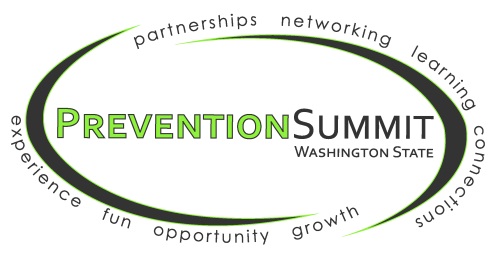 Name of Nominee: (as you would like to see printed on award materials and plaques)      Program Name: if applicable (as you would like to see printed on award materials and plaques)      Agency or Organization: if applicable      Nominee Mailing Address:        City:       Washington, Zip Code:      	Nominee Telephone:        Email:      Person submitting this nomination:  Name:         Agency:       How do you know the Nominee?      Office Telephone:         Cell Phone:       Email:      Mailing Address:       City:       Washington, Zip Code:      Do you want the Award committee to contact the nominee regarding the results of the nomination?  Yes, please contact them.       No, I will contact them myself.List two references that can substantiate the information you have provided: (Required)Name:        Email address:        Telephone number:       Name:        Email address:        Telephone number:         Youth Leadership- Small Group (15 youth or less)   Youth Leadership- Large Group (16 youth or more)  Individual or Organization (select from drop down) This year one award will be given within each of the following sector categories: mental health, parents, local/ tribal government, volunteer/civic groups, substance abuse treatment, youth-serving, and business.   Substance Abuse Prevention Coalition Coordinator  Community Coalition (with emphasis on substance abuse prevention)  Program (Demonstrating Exemplary Outcomes)Answers are rated on a scale of 0-4 points; scores are competitive within respective categories.0 points	=	No information provided. 1 point	= 	Answer lacks clear evidence of substance abuse prevention efforts. 2 points 	= 	Answer shows some steps in the right direction by nominee. 3 points 	=	Answer shows good substance abuse prevention effort from the nominee.4 points	=	Answer clearly demonstrated that the nominee is exemplary, going above and beyond or exceeding      			expectations in the substance abuse prevention field. The best answers will completely answer each question, provide specific examples, and include information in each answer that shows how the nominee’s work is exemplary among their peers. When making the final selections, reviewers will use a group decision-making process to consider the applications’ merits along with the score totals.1). 	Explain why or how the NOMINEE (individual, group, organization, or agency) is exemplary in each of the following questions. NOTE: If the nominee is a program skip to question 2.How long the nominee has been contributing to prevention?      Describe their substance abuse prevention activities:      How does their substance abuse prevention work set them apart from their peers working in prevention?      How does the nominee make efforts to better serve under-served populations?      How does the nominee demonstrate cultural competency?      Explain how the nominee is involved with the community or school in substance abuse prevention efforts? (Provide examples of outstanding contribution or commitment.)      How has the nominee faced or overcome special challenges to achieve their goals?      What has the nominee done to show that they are a leader in substance abuse prevention?      Provide examples of strong partnerships that have been developed and how that has enhanced the substance abuse prevention efforts.      Any additional information:       (optional).2). 	If nominating a PROGRAM, answer the following:  How long has the program been in existence?      What are the program’s goal(s), objective(s), and target audience?      What are the findings of substance abuse prevention program’s outcome-based evaluations?      How the program has incorporated science-based prevention theory, such as the Risk and Protective Factor Model and Principles of Substance Abuse Prevention, into activities?      What success has the program had with volunteers or in-kind contributions?      Outline the program’s evaluation plan (i.e., outcomes expected, tools, and timelines to measure success, process for improvement based on outcomes, etc.).      How is collaboration and community involvement incorporated into the program’s work?      How has the program involved multiple local community sectors and the target audience in assessment, planning, implementation, and evaluation?      Any additional information:       (optional).Thank you for submitting the nomination! We recommend preparing the following items in anticipation of your nomination being selected:TWO (2) Digital Photos (jpeg file) of the nominee. Photos of groups, projects, events, or programs in action are fun ways to demonstrate efforts. We display these photos/videos while the awardees are recognized during the awards ceremony.   A signed Department of Social and Health Services Authorization to Release Information and Photographs from each person in the photos.Washington State Department of Social and Health ServicesAUTHORIZATION TO RELEASE INFORMATION AND PHOTOGRAPHSAuthorization for publishing information about :Authorization for publishing information about :Authorization for publishing information about :Authorization for publishing information about :Authorization for publishing information about :Authorization for publishing information about :NAME      LAST	FIRST	MIDDLENAME      LAST	FIRST	MIDDLENAME      LAST	FIRST	MIDDLENAME      LAST	FIRST	MIDDLENAME      LAST	FIRST	MIDDLEDOB:      Mailing Address:_______________________________________________________Email Address:__________________________________Release information to:Mailing Address:_______________________________________________________Email Address:__________________________________Release information to:Mailing Address:_______________________________________________________Email Address:__________________________________Release information to:Mailing Address:_______________________________________________________Email Address:__________________________________Release information to:Mailing Address:_______________________________________________________Email Address:__________________________________Release information to:Mailing Address:_______________________________________________________Email Address:__________________________________Release information to:ORGANIZATION OR AFFILIATIONWA State Dept of Social and Health Services/Division of Behavioral Health and Recovery.ORGANIZATION OR AFFILIATIONWA State Dept of Social and Health Services/Division of Behavioral Health and Recovery.ORGANIZATION OR AFFILIATIONWA State Dept of Social and Health Services/Division of Behavioral Health and Recovery.ORGANIZATION OR AFFILIATIONWA State Dept of Social and Health Services/Division of Behavioral Health and Recovery.ORGANIZATION OR AFFILIATIONWA State Dept of Social and Health Services/Division of Behavioral Health and Recovery.ORGANIZATION OR AFFILIATIONWA State Dept of Social and Health Services/Division of Behavioral Health and Recovery.TELEPHONE NUMBER (INCLUDE AREA CODE)(360) 725-3763FAX NUMBER (INCLUDE AREA CODE)360-586-0341FAX NUMBER (INCLUDE AREA CODE)360-586-0341E-MAIL ADDRESSschneda@dshs.wa.govE-MAIL ADDRESSschneda@dshs.wa.govE-MAIL ADDRESSschneda@dshs.wa.govADDRESS	CITY	STATE	ZIP CODEPO Box 45330	Olympia	WA	98504-5330ADDRESS	CITY	STATE	ZIP CODEPO Box 45330	Olympia	WA	98504-5330ADDRESS	CITY	STATE	ZIP CODEPO Box 45330	Olympia	WA	98504-5330ADDRESS	CITY	STATE	ZIP CODEPO Box 45330	Olympia	WA	98504-5330ADDRESS	CITY	STATE	ZIP CODEPO Box 45330	Olympia	WA	98504-5330ADDRESS	CITY	STATE	ZIP CODEPO Box 45330	Olympia	WA	98504-5330REASON FOR RELEASETo provide information and/or photographs for publications developed by the DSHS Division of Behavioral Health and Recovery and/or  its partners and funding sources, to promote the success of prevention, intervention, treatment, recovery and aftercare services. REASON FOR RELEASETo provide information and/or photographs for publications developed by the DSHS Division of Behavioral Health and Recovery and/or  its partners and funding sources, to promote the success of prevention, intervention, treatment, recovery and aftercare services. REASON FOR RELEASETo provide information and/or photographs for publications developed by the DSHS Division of Behavioral Health and Recovery and/or  its partners and funding sources, to promote the success of prevention, intervention, treatment, recovery and aftercare services. REASON FOR RELEASETo provide information and/or photographs for publications developed by the DSHS Division of Behavioral Health and Recovery and/or  its partners and funding sources, to promote the success of prevention, intervention, treatment, recovery and aftercare services. REASON FOR RELEASETo provide information and/or photographs for publications developed by the DSHS Division of Behavioral Health and Recovery and/or  its partners and funding sources, to promote the success of prevention, intervention, treatment, recovery and aftercare services. REASON FOR RELEASETo provide information and/or photographs for publications developed by the DSHS Division of Behavioral Health and Recovery and/or  its partners and funding sources, to promote the success of prevention, intervention, treatment, recovery and aftercare services. Authorization for release:Authorization for release:Authorization for release:Authorization for release:Authorization for release:Authorization for release:I authorize the Washington State Department of Social and Health Services, and the following programs if applicable, to publish  information about my /my child’s participation in DBHR-sponsored programs, including personal stories involving treatment for substance use, problem gambling and mental illness.   I also authorize the use of my/my child’s photograph.  I understand that information may be provided verbally or by computer data transfer, mail, fax, or hand delivery: Name and address of community-based agency and contact person:  ________________________________________________________________________________________________I authorize the Washington State Department of Social and Health Services, and the following programs if applicable, to publish  information about my /my child’s participation in DBHR-sponsored programs, including personal stories involving treatment for substance use, problem gambling and mental illness.   I also authorize the use of my/my child’s photograph.  I understand that information may be provided verbally or by computer data transfer, mail, fax, or hand delivery: Name and address of community-based agency and contact person:  ________________________________________________________________________________________________I authorize the Washington State Department of Social and Health Services, and the following programs if applicable, to publish  information about my /my child’s participation in DBHR-sponsored programs, including personal stories involving treatment for substance use, problem gambling and mental illness.   I also authorize the use of my/my child’s photograph.  I understand that information may be provided verbally or by computer data transfer, mail, fax, or hand delivery: Name and address of community-based agency and contact person:  ________________________________________________________________________________________________I authorize the Washington State Department of Social and Health Services, and the following programs if applicable, to publish  information about my /my child’s participation in DBHR-sponsored programs, including personal stories involving treatment for substance use, problem gambling and mental illness.   I also authorize the use of my/my child’s photograph.  I understand that information may be provided verbally or by computer data transfer, mail, fax, or hand delivery: Name and address of community-based agency and contact person:  ________________________________________________________________________________________________I authorize the Washington State Department of Social and Health Services, and the following programs if applicable, to publish  information about my /my child’s participation in DBHR-sponsored programs, including personal stories involving treatment for substance use, problem gambling and mental illness.   I also authorize the use of my/my child’s photograph.  I understand that information may be provided verbally or by computer data transfer, mail, fax, or hand delivery: Name and address of community-based agency and contact person:  ________________________________________________________________________________________________I authorize the Washington State Department of Social and Health Services, and the following programs if applicable, to publish  information about my /my child’s participation in DBHR-sponsored programs, including personal stories involving treatment for substance use, problem gambling and mental illness.   I also authorize the use of my/my child’s photograph.  I understand that information may be provided verbally or by computer data transfer, mail, fax, or hand delivery: Name and address of community-based agency and contact person:  ________________________________________________________________________________________________I understand and agree to the release of information authorized in this form.   I understand I may revoke this release in writing at any time, but I understand that revocation will not affect any information that was already released.  A copy of this form is valid to give my permission to release records. I understand and agree to the release of information authorized in this form.   I understand I may revoke this release in writing at any time, but I understand that revocation will not affect any information that was already released.  A copy of this form is valid to give my permission to release records. I understand and agree to the release of information authorized in this form.   I understand I may revoke this release in writing at any time, but I understand that revocation will not affect any information that was already released.  A copy of this form is valid to give my permission to release records. I understand and agree to the release of information authorized in this form.   I understand I may revoke this release in writing at any time, but I understand that revocation will not affect any information that was already released.  A copy of this form is valid to give my permission to release records. I understand and agree to the release of information authorized in this form.   I understand I may revoke this release in writing at any time, but I understand that revocation will not affect any information that was already released.  A copy of this form is valid to give my permission to release records. I understand and agree to the release of information authorized in this form.   I understand I may revoke this release in writing at any time, but I understand that revocation will not affect any information that was already released.  A copy of this form is valid to give my permission to release records. AUTHORIZED BY (SIGNATURE)AUTHORIZED BY (SIGNATURE)DATE SIGNEDDATE SIGNEDTELEPHONE NUMBER (INCLUDE AREA CODE)TELEPHONE NUMBER (INCLUDE AREA CODE)PRINT NAMEPRINT NAMEIf I am not the person whose information is being released, I am authorized to sign because I am the:  Parent	  Legal Guardian (attach court order)	  Other:      If I am not the person whose information is being released, I am authorized to sign because I am the:  Parent	  Legal Guardian (attach court order)	  Other:      If I am not the person whose information is being released, I am authorized to sign because I am the:  Parent	  Legal Guardian (attach court order)	  Other:      If I am not the person whose information is being released, I am authorized to sign because I am the:  Parent	  Legal Guardian (attach court order)	  Other:      If I am not the person whose information is being released, I am authorized to sign because I am the:  Parent	  Legal Guardian (attach court order)	  Other:      If I am not the person whose information is being released, I am authorized to sign because I am the:  Parent	  Legal Guardian (attach court order)	  Other:      To those receiving information under this authorization:  Federal and state laws and regulations protect the information disclosed to you.  You may not release it to any other person or entity without specific written consent.  You are subject to the same standards and laws of confidentiality as the originating holder of the records.To those receiving information under this authorization:  Federal and state laws and regulations protect the information disclosed to you.  You may not release it to any other person or entity without specific written consent.  You are subject to the same standards and laws of confidentiality as the originating holder of the records.To those receiving information under this authorization:  Federal and state laws and regulations protect the information disclosed to you.  You may not release it to any other person or entity without specific written consent.  You are subject to the same standards and laws of confidentiality as the originating holder of the records.To those receiving information under this authorization:  Federal and state laws and regulations protect the information disclosed to you.  You may not release it to any other person or entity without specific written consent.  You are subject to the same standards and laws of confidentiality as the originating holder of the records.To those receiving information under this authorization:  Federal and state laws and regulations protect the information disclosed to you.  You may not release it to any other person or entity without specific written consent.  You are subject to the same standards and laws of confidentiality as the originating holder of the records.To those receiving information under this authorization:  Federal and state laws and regulations protect the information disclosed to you.  You may not release it to any other person or entity without specific written consent.  You are subject to the same standards and laws of confidentiality as the originating holder of the records.